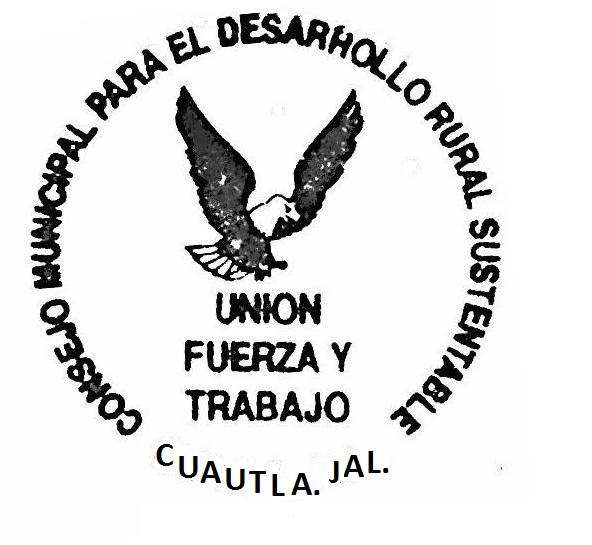 ACTA DE ASAMBLEA ORDINARIA DEL CONSEJO MUNICIPAL DE DESARROLLO RURAL SUSTENTABLE DEL MUNICIPIO DE CUAUTLA, JALISCO.ACUERDO 64-10-CMDRS/2022EL H. CMDRS SE DA POR ENTERADO Y APRUEBA LA SOLICITUD. José Rangel ocupan acomodar la toma de agua que esta por la calle Emiliano Zapata y ocupa espacio para que los carros puedan dar vuelta.ACUERDO 65-10-CMDRS/2022EL H. CMDRS SE DA POR ENTERADO Y APRUEBA LA SOLICITUD. Francisco Rangel ocupa desazolvar un bordo que está pegado a su casa en el trigo.ACUERDO 66-12-CMDRS/2022EL H. CMDRS SE DA POR ENTERADO Y APRUEBA LA SOLICITUD. Jose Rangel acomodar la brecha que está en el trigo por con Mariano Meza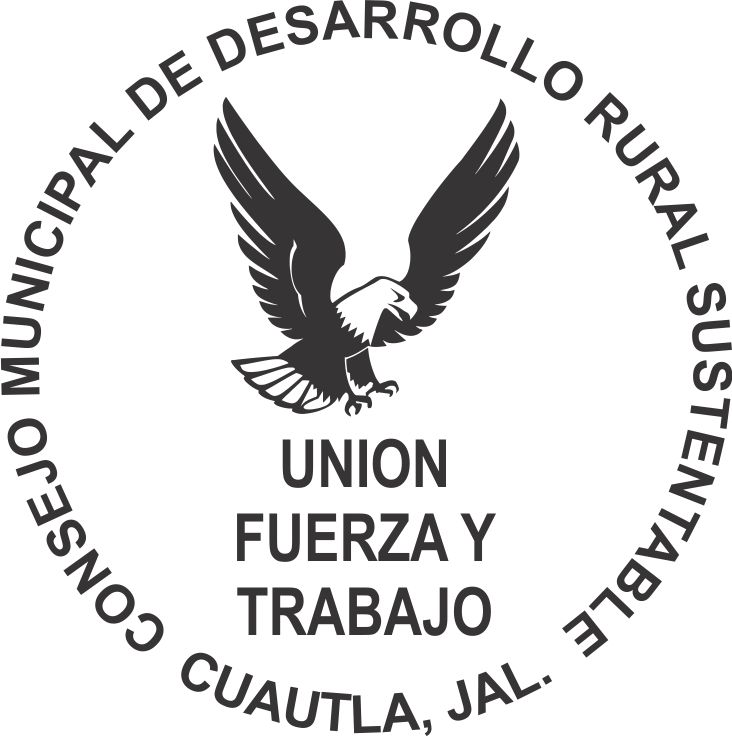 ACUERDO 67-12-CMDRS/2022EL H. CMDRS SE DA POR ENTERADO Y APRUEBA LA SOLICITUD. Adán González darle una raspadita delante de la aeropista.ACUERDO 68-12-CMDRS/2022EL H. CMDRS SE DA POR ENTERADO Y APRUEBA LA SOLICITUD. Enrique González solicita la retro por donde tiran las botellas por el lado de la pista.ACUERDO 69-12-CMDRS/2022EL H. CMDRS SE DA POR ENTERADO Y APRUEBA LA SOLICITUD. Jesús Arias pide poner un letrero que diga no tirar basura en la carretera de tierras blancas.ACUERDO 70-12-CMDRS/2022EL H. CMDRS SE DA POR ENTERADO Y APRUEBA LA SOLICITUD. Héctor Gradilla acomodar la salida de Tototlan.ACUERDO 71-12-CMDRS/2022EL H. CMDRS SE DA POR ENTERADO Y APRUEBA LA SOLICITUD. Roció Zamora Limpiar el arroyito saliendo de tierras Blancas para la sierra.ACUERDO 72-12-CMDRS/2022EL H. CMDRS SE DA POR ENTERADO Y APRUEBA LA SOLICITUD. Roció Zamora pide que pongan un tope en las casitas.ACUERDO 73-12-CMDRS/2022EL H. CMDRS SE DA POR ENTERADO Y APRUEBA LA SOLICITUD. Alberto pide quitar el breño en tierras blancas para que quede libre el camino por el lado de los carboneros.ACUERDO 74-12-CMDRS/2022EL H. CMDRS SE DA POR ENTERADO Y APRUEBA LA SOLICITUD. Enrique Gonzales pide limpiar su bordo.ACUERDO 75-12-CMDRS/2022EL H. CMDRS SE DA POR ENTERADO Y APRUEBA LA SOLICITUD. Rodolfo Sánchez pide el tractor en la mesa de los pozos.ACUERDO 76-01-CMDRS/2023EL H. CMDRS SE DA POR ENTERADO Y APRUEBA LA SOLICITUD. Armando Martínez pide pintar la plaza de la localidad de tierras blancasACUERDO 77-01-CMDRS/2023EL H. CMDRS SE DA POR ENTERADO Y APRUEBA LA SOLICITUD. Héctor Gradilla bachar los posos en la bajada de TototlanACUERDO 78-01-CMDRS/2023EL H. CMDRS SE DA POR ENTERADO Y APRUEBA LA SOLICITUD. Adán González pide darle una raspada por con Jesús Galván.ACUERDO 79-01-CMDRS/2023EL H. CMDRS SE DA POR ENTERADO Y APRUEBA LA SOLICITUD. Francisco Rangel acomodar una lámpara por el rancho los Panchos #2.ACUERDO 80-01-CMDRS/2023EL H. CMDRS SE DA POR ENTERADO Y APRUEBA LA SOLICITUD. Prof. Joaquín Soltero pide si le pueden ayudar a acomodar un tejaban en su casa.ACUERDO 81-02-CMDRS/2023EL H. CMDRS SE DA POR ENTERADO Y APRUEBA LA SOLICITUD. Héctor gradilla acomodar el caldero de agua en Tototlan.ACUERDO 82-02-CMDRS/2023EL H. CMDRS SE DA POR ENTERADO Y APRUEBA LA SOLICITUD. Angel López pide que si le ponen balastre en el rancho los metates.ACUERDO 83-02-CMDRS/2023EL H. CMDRS SE DA POR ENTERADO Y APRUEBA LA SOLICITUD. Enrique Gonzales ocupa la retro en los Tepetates5.-PARTICIPACION DE DEPENDENCIAS.JIDELAAC. CUAUHTEMOC FERNANDEZ OJEDA. Comenta que se llenara un anexo para avisar al municipio que se hará una quema tal fecha, y ya así esta avisado el municipio que habrá una quema controlada, para que la brigada este al pendiente y esté disponible para ayudar si se llega a ir el incendio, el aviso se entrega 15 días antes de realizar la quema, para que el municipio haga su calendario. Comenta que JIDELAA quiere establecer un calendario de quemas, con el fin de tratar de reducir los incendios forestales.ALFREDO VILLASEÑOR. Comenta que la finalidad de la brigada de JIDELAA es apoyar para reducir la problemática, comenta que para los temas de quemas agropecuarias, en realidad no se debería usar el fuego, no es necesario no se justifica, hay alternativas diferentes para trabajar sin necesidad de quemar. Quien esté interesado en aprender las formas diferentes de trabajar sin necesidad del fuego, también para trabajar con agroquímicos, invita a las personas a una escuela de campo que está en la localidad de Tototlan.OBRAS PÚBLICAS.ING. ISRAEL GOMEZ ZAVALZA. Comenta que todavía se están anotando para los apoyos que van a ver en mayo, junio, y es cemento, bloque, lamina y pintura. Es un programa municipal con los impuestos que se pagan con eso se va a seccionar tanto en el municipio como en las localidades, este año saldrán beneficiadas ciertas personas, para el otro año otras personas, el apoyo saldrá en el mes de mayo o junio, es completamente regalado para que se contemple que es lo que se ocupa, solo una cosa se puede pedir, y es un apoyo por vivienda. Comenta también se está iniciando la perforación de poso profundo en la localidad de tierras blancas, es una obra que esperemos si la tire bien el geólogo como el barologo y que no se equivoque para hacer la perforación. Terminando el de tierras blancas se seguirá en la cañada.PRESIDENCIA MUNICIPALING. JUAN MANUEL TORRES ARREOLA. Comenta que el año pasado no hubo apoyo de bodega, ya que pedían el apoyo a bodegas que ya estaban hechas o no usaban el apoyo para lo que era, para las personas que piden corrales se les pide la prueba de brucelosis y tuberculosis por eso no ha habido apoyos de corrales ya que es la principal traba para todos los productores, para cualquier apoyo se piden las pruebas de brucelosis y tuberculosis. Comenta que está el tema de la rabia, es un tema muy delicado, la rabia no nomas la traen los perros, y los murciélagos, el tema es muy delicado ya que han llegado resultados de que se cuide mucho el tipo de alimentación de la leche ya que se ha dado mucho en esta zona y en el municipio de Ayutla el tema de mordedura de murciélago a la vaca. El tema de la rabia se detecta una semana después cuando ya no se puede parar. Qué pasa si uno consume el alimento se le puede pasar la rabia y para eso no ahí cura. Se va hacer una campaña de concientización de eso. Comenta que hace días vinieron personas de la secretaria de infraestructura y obra pública, así como la secretaria general del gobierno, donde se va realizar una obra esperando apoyo de algunos hijos ausentes, en especial del club Jalisco, se va realizar el empedrado zampeado, banquetas, en la calle insurgentes, ya es una obra autorizada, pero es un proyecto que se hace con el club Jalisco, en el cual no piden dinero, lo que se tiene que hacer es aportar en especie 60 computadoras.  7.- CLAUSURASin más asuntos que tratar se dio por terminado la asamblea a las 14: 22 catorce horas con veinte dos minutos del mismo día.LUGAR, FECHA YHORA:En la población de Cuautla, Jalisco, Municipio del mismo nombre, en la Casa de la Cultura, siendo las 13:11 trece horas con once minutos del día 01 de Febrero de 2023.ING. JUAN MANUEL TORRES ARREOLA, Presidente Municipal. C.RAQUEL RANGEL GARCIA, Directora De Fomento Agropecuario, ING. ISRAEL GOMEZ ZAVALZA, Dir. De Obras Públicas, ING. ARMANDO MAGAÑA IBARRA, Dir. De Ecología, C. Jesús Alfredo Villaseñor Manzano, Coordinador Planeación JIDELAA. C. Cuauhtémoc Fernández Ojeda, Coordinador de Manejo del Fuego Así como 11 asistentes, Agentes Municipales, Vocales de Cadena y Productores del Municipio.( se anexa lista de asistencia)La asamblea se llevó a cabo bajo el siguiente:    PROCEDIMIENTOORDEN DEL DIAPresentación del Presídium.Lista de Asistencia.Lectura del Acta AnteriorParticipación de Localidades, Vocales de Cadena y Seguimiento de Acuerdos.Participación de Dependencias.Se hablara sobre la NOM y se actualizara el calendario de quemas por parte de JIDELAAAsuntos Generales.Clausura ACUERDOSPRESENTACION DEL PRESIDIUMSe presentó al presídium donde acudió el Presidente Municipal, Dir. De Obras Públicas, Dir. De Fomento Agropecuario y Dependencia de Gobierno.LISTA DE ASISTENCIA.Se procedió a pasar la lista por cada una de las personas que asistieron a la reunión.LECTURA DEL ACTA ANTERIORLa cual fue aprobadaPARTICIPACION DE LOCALIDADES, VOCALES DE CADENA Y SEGUIMIENTO DE ACUERDOSACUERDO 06-11-CMDRS/2021EL H. CMDRS SE DA POR ENTERADO Y APRUEBA LA SOLICITUD DE. Martin Sauza sobre el puente que está en la propiedad de Salvador Robles Peña, para hacerlo un poquito más grandeACUERDO 48-07-CMDRS/2022EL H. CMDRS SE DA POR ENTERADO Y APRUEBA LA SOLICITUD Cesar Azpeitia pide que quiten los balastres que están estorbando en las callesACUERDO 50-07-CMDRS/2022EL H. CMDRS SE DA POR ENTERADO Y APRUEBA LA SOLICITUD. Armando Martínez pide que pongan topes enfrente de con Andrés de la Cruz por con Pekin en Tierras Blancas..ACUERDO 54-07-CMDRS/2022EL H. CMDRS SE DA POR ENTERADO Y APRUEBA LA SOLICITUD. José Rangel Sánchez pide unos volteos de balastre en el trigo por con Chepito. También acomodar el camino por donde entran al trigo.ACUERDO 55-07-CMDRS/2022EL H. CMDRS SE DA POR ENTERADO Y APRUEBA LA SOLICITUD. Armando Martínez pide botes de basura en Tierras Blancas para la carretera que va para el Chilacayote hasta con don Rito.ACUERDO 56-08-CMDRS/2022EL H. CMDRS SE DA POR ENTERADO Y APRUEBA LA SOLICITUD. Francisco Rangel arreglar la brecha en el membrillo de la hacienda del trigo hacía con los panchos #2ACUERDO 57-08-CMDRS/2022EL H. CMDRS SE DA POR ENTERADO Y APRUEBA LA SOLICITUD. Martin Sauza ocupa la maquina ya que en su terreno (en el trigo) hay un tramo muy feo.ACUERDO 59-08-CMDRS/2022EL H. CMDRS SE DA POR ENTERADO Y APRUEBA LA SOLICITUD. Joel Gonzales (cañada) ocupan cubeta de pintura blanca y una impermeabilizada en el centro de salud. ACUERDO 60-10-CMDRS/2022EL H. CMDRS SE DA POR ENTERADO Y APRUEBA LA SOLICITUD. Hector Gradilla servicio del Bacto para limpiar cosas en Tototlan.ACUERDO 61-10-CMDRS/2022EL H. CMDRS SE DA POR ENTERADO Y APRUEBA LA SOLICITUD. Armando Martínez poner pavimento por el crucero que esta para la subida del ChilacayoteACUERDO 62-10-CMDRS/2022EL H. CMDRS SE DA POR ENTERADO Y APRUEBA LA SOLICITUD. Armando Martínez las lámparas de la Plaza en Tierras Blancas no tienen servicio.ACUERDO 63-10-CMDRS/2022EL H. CMDRS SE DA POR ENTERADO Y APRUEBA LA SOLICITUD. Felipe Contreras ocupa un bebedero para resguardar el agua en el manantial del Chilacayote. 